SEMANA SANTA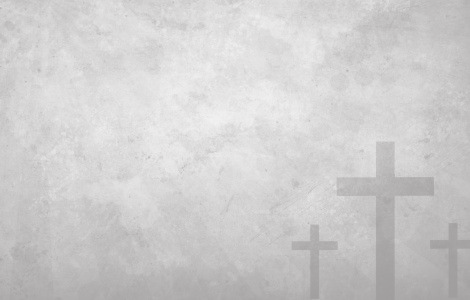 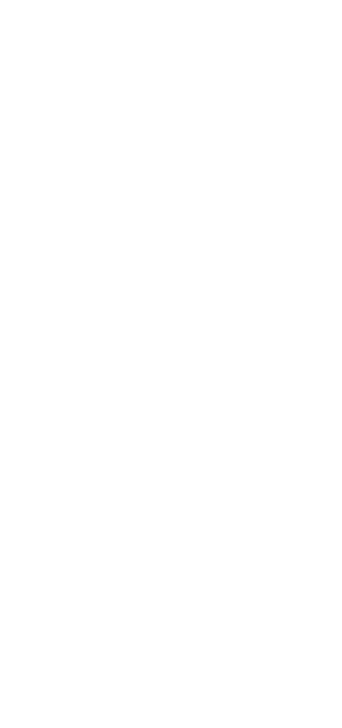 09/04/22 – SÁBADO DE RAMOS18:00h – Comunidade Nossa Senhora Aparecia – Pe. FlávioBênção dos Ramos próximo a Comunidade seguida de Procissão de Ramos, em direção a Comunidade.19:30h – Comunidade Beato Antônio F. Ozonam – Pe. FlávioBênção dos Ramos próximo a Comunidade seguida de Procissão de Ramos, em direção a Comunidade.19:30h – Comunidade Sagrada Família – Pe. SemerBênção dos Ramos próximo a Comunidade seguida de Procissão de Ramos, em direção a Comunidade.10/04/22 – DOMINGO DE RAMOS06:30h – Matriz São José Operário – Pe. FlávioBênção dos Ramos no antigo Sesi (Única) seguida de Procissão de Ramos, em direção a Matriz.08:30h – Com. Bom Pastor – Pe. SemerBênção dos Ramos na Quadra Esportiva do Bairro seguida de Procissão de Ramos, em direção a Comunidade.08:30h – Com. Santo Expedito – Pe. FlávioBênção dos Ramos na APAE de Muriaé seguida de Procissão de Ramos, em direção a Comunidade.17:30h – Com. Santa Rita de Cássia – Pe. Semer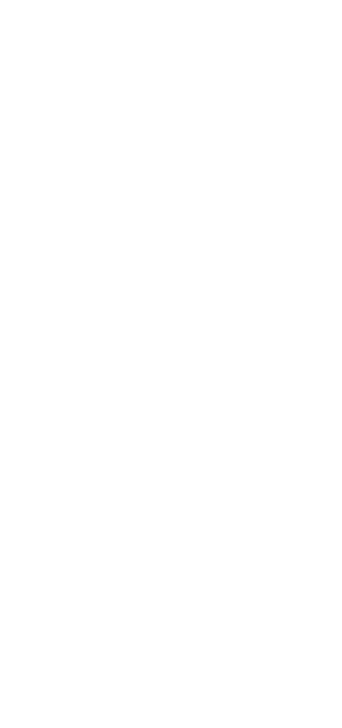 Bênção dos Ramos na subida da Igreja Santa Rita de Cássia seguida de Procissão de Ramos, em direção a Comunidade.17:30h – Com. São José de Anchieta – Pe. FlávioBênção dos Ramos na Praça do Bairro seguida de Procissão de Ramos, em direção a Comunidade.19:30h – Com. São João Evangelista – Pe. FlávioBênção dos Ramos na Quadra Esportiva seguida de Procissão de Ramos, em direção a Comunidade.19:30h – Matriz São José Operário – Pe. Flávio11/04/22 -  SEGUNDA-FEIRA SANTA19:30h – Com. São José de Anchieta – Pe. FlávioMissa em seguida Procissão com a Imagem de Nossa Senhora das Dores até a Comunidade Sagrada Família12/04/2022 - TERÇA-FEIRA SANTA19:30h – Com. São José de Anchieta – Pe. SemerMissa em seguida Procissão com a Imagem de Nosso Senhor dos Passos até a Comunidade Beato Antônio F. Ozanam14/04/2022- QUARTA-FEIRA SANTA19:30h – Com. Beato Antônio F. Ozanam – Pe. SemerMissa em seguida Procissão com a Imagem de Nosso Senhor dos Passos até a Praça do Bairro Planalto, onde acontecerá o Sermão do Encontro.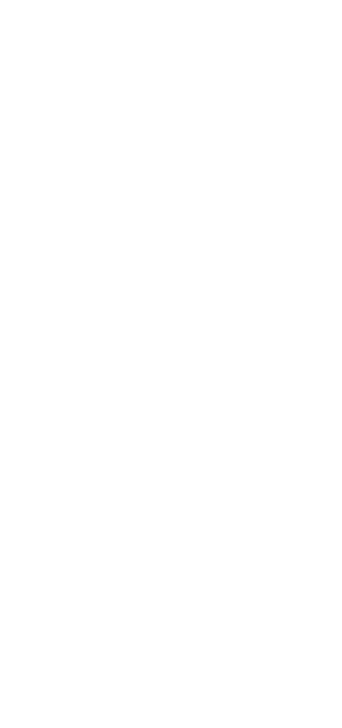 19:30h – Com. Sagrada Família – Pe. FlávioMissa em seguida Procissão com a Imagem de Nossa Senhora das Dores até a Praça do Bairro Planalto, onde acontecerá o Sermão do Encontro.14/04/22 -  QUINTA-FEIRA SANTAINSTITUIÇÃO DA EUCARISTIA E LAVA PÉS19:30h – Matriz São José Operário – Pe. FlávioMissa da Instituição da Eucaristia em seguida Vigília (Nível Setorial – Matriz, Santo Expedito e Santa Rita de Cássia)19:30h – Com. São José de Anchieta – Pe. SemerMissa da Instituição da Eucaristia em seguida Vigília e às 00:00h Procissão do Silêncio(Nível Setorial – São José de Anchieta, Beato Antônio F. Ozanam e Sagrada Família)19:30h – Com. São João Evangelista – Ministro da Palavra CristianoMissa da Instituição da Eucaristia em seguida Vigília (Nível Setorial – São João Evangelista, Nossa Senhora Aparecida e Bom Pastor)15/04/22 - SEXTA-FEIRA SANTA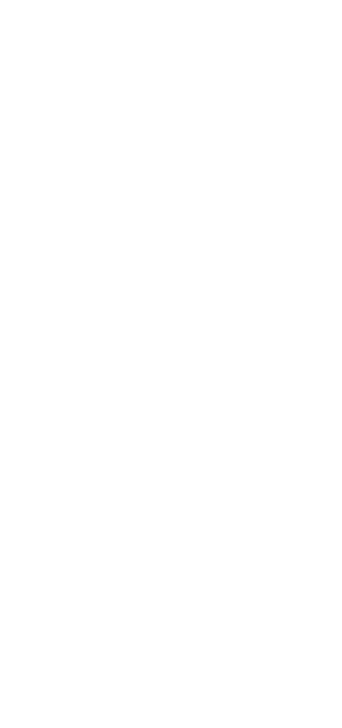 CELEBRAÇÃO DA PAIXÃO15:00h – Matriz São José Operário – Pe. SemerCelebração da Paixão de Nosso Senhor Jesus Cristo – (Adoração da Cruz)(Nível Setorial – Matriz, Santo Expedito e Santa Rita de Cássia)15:00h – Com. São José de Anchieta – Ministro da Palavra CristianoCelebração da Paixão de Nosso Senhor Jesus Cristo – (Adoração da Cruz)(Nível Setorial – São José de Anchieta, Beato Antônio F. Ozanam e Sagrada Família)15:00h – Com. São João Evangelista – Pe. FlávioCelebração da Paixão de Nosso Senhor Jesus Cristo – (Adoração da Cruz)(Nível Setorial – São João Evangelista, Nossa Senhora Aparecida e Bom Pastor)19:00h – Via-Sacra Viva –Comunidade Santo Expedito16/04/22 - SÁBADO – SANTOVIGÍLIA PASCAL19:00h – Matriz São José Operário – Pe. Semer(Nível Setorial – Matriz, Santo Expedito e Santa Rita de Cássia)19:00h – São José de Anchieta – Ministro da Palavra Cristiano(Nível Setorial – São José de Anchieta, Beato Antônio F. Ozanam e Sagrada Família)19:00h – São João Evangelista – Pe. Flávio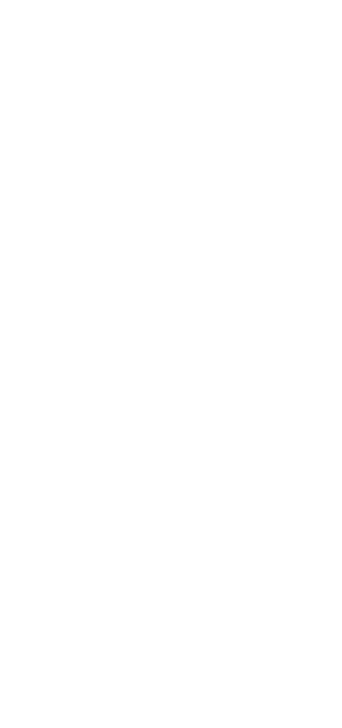 (Nível Setorial – São João Evangelista, Nossa Senhora Aparecida e Bom Pastor) 17/04/22 - DOMINGO DE PÁSCOA07:00h – Matriz São José Operário – Pe. Semer07:00h – Com. Sagrada Família – Pe. Flávio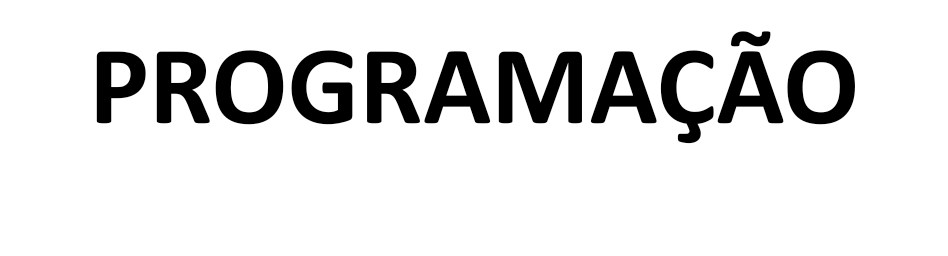 09:00h – Com. Bom Pastor – Pe. Flávio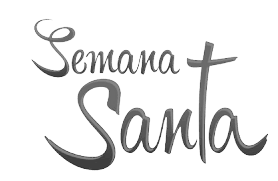 09:00h – Com. Santo Expedito – Pe. Semer18:00h – Com. Santa Rita de Cássia – Pe. Flávio18:00h – São José de Anchieta – Pe. Semer19:30h – São João Evangelista – Pe. Semer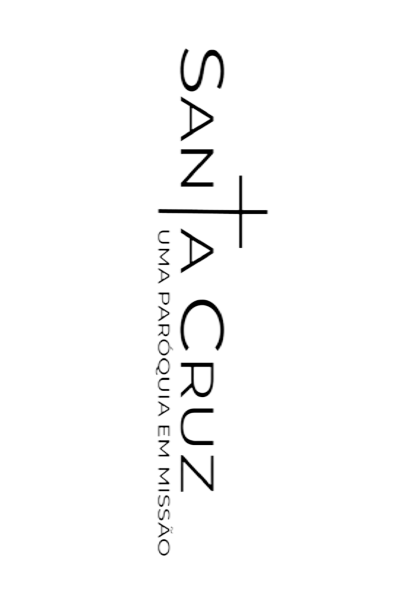 19:30h – Matriz São José Operário – Pe. Flávio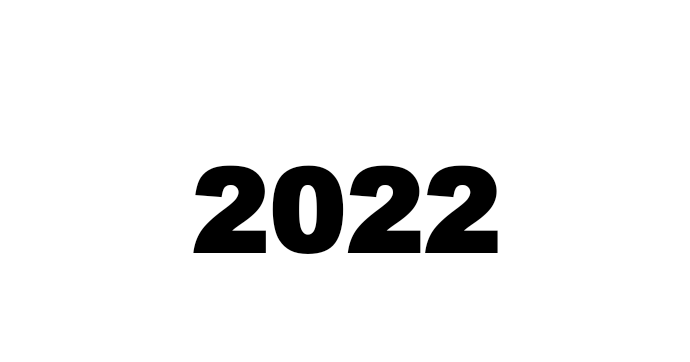  “A Igreja vive uma vida autêntica quando professa e proclama a misericórdia, o mais admirável atributo do Criador e do Redentor, e, quando aproxima os homens das fontes da misericórdia do Salvador, das quais ela é depositária e dispensadora.” (Papa Francisco)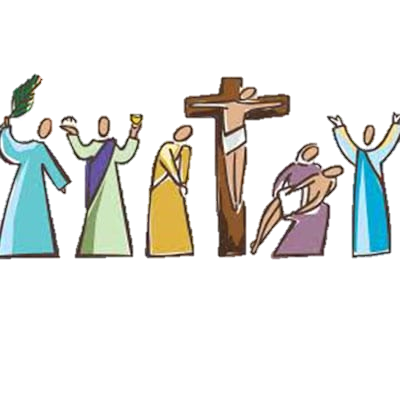 